Д О К У М Е Н Т А Ц И Япо проведению открытого запроса предложений на право заключения договора на проведение работ по косметическому ремонту, монтажу локальной вычислительной сети, выделенной электрической распределительной сети, охранной сигнализации, пожарной сигнализации на объекте 945 ГЦКГ и Н МО РФ,143051, Московская область, Одинцовский район, р.п. Большие Вяземы, филиал № 4 ФКУ «УФО МО РФ по г. Москве и Московской области»Настоящая документация является неотъемлемой частью уведомления о проведении закупочной процедурыЗАО «НПК «ВТ и СС» 2016Оглавление1. 	Общие положения	32.1.	Техническая часть (приблизительный список)	42.2.	Коммерческая часть (приблизительный список)	43.1.	Требования к Участникам	53.2.	Требования к документам	54.	Подготовка Предложений	64.1.	Общие требования к Предложению	64.2.	Требования к языку Предложения	64.3.	Разъяснение закупочной Документации	64.4.	Продление срока окончания приема Предложений/заявок	65.	Подача предложений и их прием	66.	Оценка Предложений и проведение переговоров	76.1.	Общие положения	76.2.	Отборочная стадия	76.3.	Оценочная стадия	76.4.	Проведение переговоров	87.	Подписание Договора	88	Уведомление Участников о результатах открытого запроса предложений	89.	Образцы основных форм документов, включаемых в Предложение	99.1.	Письмо о подаче оферты (Форма №1)	99.2.	Коммерческое предложение (Форма №2)	109.3.	Анкета Участника (Форма №3)	11	ТЕХНИЧЕСКОЕ ЗАДАНИЕ	141. 	ВВЕДЕНИЕ	152.	 СОДЕРЖАНИЕ И ОСНОВНЫЕ ЭТАПЫ РАБОТ	152.1. 	Основные этапы выполнения работ:	152.2. 	Объекты проведения работ:	162.3. 	Характеристики объектов	162.4. 	Состав и объем выполняемых работ	162.4.1. 	Выполнение косметического ремонта помещений	173	ТРЕБОВАНИЯ	233.1 	Общие требования	233.2	Требования к качеству	233.3	Требования к безопасности проведения работ	233.4	Гарантийные требования	243.5	Требования к информационной безопасности	241. Общие положения1.1 Заказчик - ЗАО «НПК «ВТ и СС» - юридический адрес: 1.2 Организатор -  контактное лицо – Отдел закупок Управление делами ЗАО «НПК «ВТ И СС», Литвинов Александр Владимирович, его контактные телефоны +7 (495) 252-07-90 доб. 614, номер факса +7 (495) 252-07-91, адрес электронной почты a.litvinov@htsts.ru, 125167, Москва, ул. Театральная Аллея, д. 3, стр. 1.1.3 Срок окончания приема предложений Предложения, оформленные в соответствии с требованиями закупочной документации, должны быть доставлены Заказчику по адресу 125167, Москва, ул. Театральная Аллея, д. 3, стр. 1 не позднее 10-00 часов (местное время) 14.12.2016 г. 1.4 Предоставление Закупочной документации1.4.1. Участники должны получить Закупочную документацию, включающую в порядке, указанном в Уведомлении о проведение запроса предложений.1.4.2. Порядок предоставления Закупочной документации на последующие этапы, в случае их проведения, будет доведен до сведения Участников дополнительно.1.5 Правовой статус процедур и документов1.5.1. Открытый запрос предложений не является конкурсом, и его проведение не регулируется статьями 447—449 части первой Гражданского кодекса Российской Федерации. Данная процедура запроса предложений также не является публичным конкурсом и не регулируется статьями 1057—1061 части второй Гражданского кодекса Российской Федерации. Таким образом, данная процедура запроса предложений не накладывает на Организатора соответствующего объема гражданско-правовых обязательств.1.5.2. Опубликованное Уведомление вместе с его неотъемлемым приложением – настоящей Документацией, являются приглашением делать оферты и должны рассматриваться Участниками с учетом этого.1.5.3. Предложение Участника имеет правовой статус оферты и будет рассматриваться Организатором в соответствии с этим, однако Организатор оставляет за собой право разрешать или предлагать Участникам вносить изменения в их Предложения по мере проведения этапов запроса предложений. Организатор оставляет за собой право на последнем (финальном) этапе запроса предложений установить, что Предложения Участников, поданные на данный этап, должны носить характер твердой оферты, не подлежащей в дальнейшем изменению.1.5.4. Заключенный по результатам закупочной процедуры Договор фиксирует все достигнутые сторонами договоренности.1.5.5. Во всем, что не урегулировано Уведомлением о проведении открытого запроса предложений и настоящей Документацией, стороны руководствуются Гражданским кодексом Российской Федерации.1.6 Обжалование1.6.1. Все споры и разногласия, возникающие в связи с проведением открытого запроса предложений, в том числе, касающиеся исполнения Организатором и Участниками своих обязательств, должны решаться в претензионном порядке. Для реализации этого порядка заинтересованная сторона в случае нарушения ее прав должна обратиться с претензией к другой стороне. Сторона, получившая претензию, должна направить другой стороне мотивированный ответ на претензию в течение 10 рабочих дней с момента ее получения.1.6.2. Если претензионный порядок, не привел к разрешению разногласий, Участники имеют право оспорить решение или поведение Организатора, обратившись в Закупочную комиссию.1.6.3. Вышеизложенное не ограничивает права сторон на обращение в суд в соответствии с действующим законодательством.1.7.  Прочие положения1.7.1. Участники самостоятельно несут все расходы, связанные с подготовкой и подачей Предложения, а Организатор по этим расходам не отвечает и не имеет обязательств, независимо от хода и результатов данного запроса предложений.1.7.2. Организатор обеспечивает разумную конфиденциальность относительно всех полученных от Участников сведений, в том числе содержащихся в Предложениях. Предоставление этой информации другим Участникам или третьим лицам возможно только в случаях, прямо предусмотренных действующим законодательством Российской Федерации или настоящей Документацией.1.7.3. Организатор вправе отклонить Предложение, если он установит, что Участник прямо или косвенно дал, согласился дать или предложил служащему Организатора вознаграждение в любой форме: работу, услугу, какую-либо ценность, в качестве стимула, который может повлиять на принятие Закупочной комиссией решения по определению Победителя.1.7.4. Организатор вправе отклонить Предложения Участников, заключивших между собой какое-либо соглашение с целью повлиять на определение Победителя Запроса предложений.2. Предмет закупкиПредметом закупки является: Проведение работ по косметическому ремонту, монтажу локальной вычислительной сети, выделенной электрической распределительной сети, охранной сигнализации, пожарной сигнализации на объекте 945 ГЦКГ и Н МО РФ, 143051, Московская область, Одинцовский район, р.п. Большие Вяземы, филиал № 4 ФКУ «УФО МО РФ по г. Москве и Московской области»Требования к закупаемой продукции:Техническая часть Цели и задачи выполняемых работ, технические требования, объём работ, этапы выполнения работ и другие требования технического и организационного характера приведены в Техническом задании на проведение работ по косметическому ремонту, монтажу локальной вычислительной сети, выделенной электрической распределительной сети, охранной сигнализации, пожарной сигнализации на объекте 945 ГЦКГ и Н МО РФ,143051, Московская область, Одинцовский район, р.п. Большие Вяземы, филиал № 4 ФКУ «УФО МО РФ по г. Москве и Московской области» (Приложение №1 к настоящей закупочной документации)Коммерческая частьСроки и условия выполнения работ должны соответствовать Техническому заданию (Приложение №1 к настоящей закупочной документации);Условия оплаты работ, предусмотренных Техническим заданием (Приложение №1 к настоящей закупочной документации) предлагается производить в следующем порядке:– в течение 10 (десяти) дней с момента заключения Договора Заказчик оплачивает аванс в размере 50% (пятьдесят процентов) от цены Договора. Моментом оплаты считается день поступления средств на расчетный счет Исполнителя.– окончательный расчёт в размере 50% (пятьдесят процентов) от цены Договора производится Заказчиком в течение 10 (десяти) банковских дней по предоставлению выполнения фактического объема работ, с момента подписания Сторонами Акта сдачи-приёмки выполненных работ по Договору, но не ранее утверждения Государственным заказчиком Актов ввода в эксплуатацию программно-аппаратного комплекса на объектах.В случае несоответствия работ Техническому заданию (Приложение №1 к настоящей закупочной документации) Исполнитель производит устранение замечаний за свой счет.В случае несвоевременного выполнения обязательств одной из Сторон виновная сторона выплачивает пени в размере 0,01 (ноль целых одной сотой) процента от стоимости работ за каждый календарный день просрочки, до момента фактического исполнения обязательств.Срок гарантии нормальной работы объекта и входящих в него инженерных систем, оборудования, материалов и работ устанавливается продолжительностью 36 (тридцать шесть) месяцев с момента подписания Сторонами Итогового акта сдачи-приёмки выполненных работ.Если в период гарантийной эксплуатации обнаружатся недостатки, которые не позволят продолжить нормальную эксплуатацию объекта до их устранения, то гарантийный срок продлевается на период устранения недостатков. Устранение недостатков осуществляется Исполнителем за свой счет.Все существенные положения регламентирующие отношения между сторонами будут согласованны и описаны в Договоре, который будет подписан с победителем настоящей закупочной процедуры. 	Предложения Участников должны быть оформлены в соответствии с Формами, приведенными в разделе 4 настоящей документации.Требования к Участникам Подтверждение соответствия предъявляемым требованиям2.3.1.	Участвовать в данной процедуре открытого запроса предложений может любое юридическое лицо. Чтобы претендовать на победу в данной процедуре [на право заключения Договора, Участник на момент подачи Предложения должен отвечать следующим требованиям]:быть зарегистрированным в установленном порядке и иметь соответствующие лицензии на выполнение видов деятельности на выполнение всех видов работ, предусмотренных Техническим заданием к настоящей документации об открытом запросе предложений;обладать опытом выполнения аналогичных договоров - не менее 3-х лет;организация не должна находиться под процедурой банкротства, в процессе ликвидации или реорганизации, на ее имущество не должен быть наложен арест;Требования к документамПодтверждение соответствия Участника установленным требованиям2.4.1. Участник должен включить в состав Предложения следующие документы, подтверждающие его соответствие вышеуказанным требованиям (бумажные копии при проведении закупочной процедуры в бумажной форме):заверенные подписью руководителя и печатью организации копии учредительных документов;заверенную подписью руководителя и печатью организации копию свидетельства о государственной регистрации;копию свидетельства о постановке на учет в налоговом органе, заверенную подписью уполномоченного лица и печатью организации;копию документа (приказа, протокола собрания учредителей и т.п.), подтверждающего полномочия лица, подписавшего Предложение, заверенную подписью руководителя и печатью организации. Если Предложение подписывается по доверенности, предоставляется оригинал или нотариально заверенная копия доверенности и вышеуказанные документы на лицо, выдавшее доверенность;копии бухгалтерского баланса и отчета о прибылях и убытках (формы № 1, 2) за один предыдущий год и завершившийся отчетный период текущего года;справку об оплате уставного капитала, подписанную руководителем и главным бухгалтером организации (по необходимости);справку об отсутствии решений органов управления организации или судебных органов о ликвидации или реорганизации организации, или ареста ее имущества, подписанную руководителем организации (по необходимости);копии действующих лицензий на виды деятельности, связанные с выполнением Договора, с приложениями, заверенные подписью руководителя и печатью организации;справку о выполнении аналогичных по характеру и объему договоров за 3 года, отзывы заказчиков;иные документы, которые, по мнению Участника, подтверждают его соответствие установленным требованиям, с соответствующими комментариями, разъясняющими цель представления этих документов.2.4.2. Все указанные документы прилагаются Участником к Предложению.2.4.3. В случае если по каким-либо причинам Участник не может предоставить требуемый документ, он должен приложить составленную в произвольной форме справку, объясняющую причину отсутствия требуемого документа, а также содержащую заверения Организатору в соответствии Участника данному требованию.Подготовка ПредложенийОбщие требования к Предложению3.1.1. Участник должен подготовить Предложение, включающее:Письмо о подаче оферты по форме и в соответствии с инструкциями, приведенными в настоящей Документации (Форма № 1, п.9.1);Коммерческое предложение по форме и в соответствии с инструкциями, приведенными в настоящей Документации (Форма № 2, п.9.2);Анкету участника по форме и в соответствии с инструкциями, приведенными в настоящей Документации (Форма № 3, п.9.4);[при необходимости указываются дополнительные формы];Документы, подтверждающие соответствие Участника требованиям настоящей Документации (п.3).3.1.2. Участник имеет право подать только одно Предложение, если не указано иное. В случае нарушения этого требования все Предложения такого Участника отклоняются без рассмотрения, по существу.Требования к языку ПредложенияВсе документы, входящие в Предложение, должны быть подготовлены на русском языке за исключением нижеследующего.Документы, оригиналы которых выданы Участнику третьими лицами на ином языке, могут быть представлены на языке оригинала при условии, что к ним приложен перевод этих документов на русский язык (в специально оговоренных случаях – апостилированный). При выявлении расхождений между русским переводом и оригиналом документа на ином языке Организатор будет принимать решение на основании перевода.Организатор вправе не рассматривать документы, не переведенные на русский язык.Разъяснение закупочной ДокументацииУчастники вправе обратиться к Организатору за разъяснениями настоящей закупочной Документации. Запросы на разъяснение Организатор в разумный срок ответит на любой вопрос, который он получит не позднее, чем за 2 дня до истечения срока подачи Предложений/заявок на участие. Если, по мнению Организатора, ответ на данный вопрос будет интересен всем Участникам, копия ответа (без указания источника запроса) будет направлена всем Участникам, подавшим предложения/заявки.Продление срока окончания приема Предложений/заявокПри необходимости Организатор имеет право продлевать срок окончания приема Предложений, установленный в п.1.4, с оповещением на сайте ЗАО «НПК «ВТ и СС» (для закупочных процедур, проводимых в бумажном виде).Подача предложений и их приемУчастники должны обеспечить доставку своих Предложений в соответствии с требованиями, указанными в извещении о проведении закупочной процедуры. При проведении закупочной процедуры в бумажном виде, документы предоставляются по месту нахождения Организатора.  Внешний конверт с Предложением должен содержать следующую информацию:Оценка Предложений и проведение переговоровОбщие положенияОценка Предложений осуществляется Инициатором закупки. Оценка Предложений включает отборочную стадию, оценочную стадию, проведение при необходимости переговоров.Отборочная стадия5.2.1. В рамках отборочной стадии проверяется:правильность оформления Предложений и их соответствие требованиям настоящей документации по существу;соответствие Участников требованиям настоящей документации;соответствие коммерческого предложения требованиям настоящей документации.В рамках отборочной стадии Организатор может запросить у Участников разъяснения или дополнения их Предложений, в том числе представления отсутствующих документов. При этом Закупочная комиссия не вправе запрашивать разъяснения или требовать документы, меняющие суть Предложения.5.2.2. По результатам проведения отборочной стадии Организатор имеет право отклонить Предложения, которые:в существенной мере не отвечают требованиям к оформлению настоящей документации;поданы Участниками, которые не отвечают требованиям настоящей документации;содержат предложения, по существу не отвечающие техническим, коммерческим или договорным требованиям настоящей документации;содержат очевидные арифметические или грамматические ошибки, с исправлением которых не согласился Участник.Оценочная стадияВ рамках оценочной стадии оцениваются и сопоставляются Предложения, в том числе с учетом результатов переговоров, и проводит их ранжирование по степени предпочтительности для Организатора, исходя из следующих критериев, указанных в порядке убывания значимости:стоимость товаров (работ, услуг), условия оплаты;сроки поставки продукции (выполнения работ, оказания услуг);опыт, ресурсные возможности и деловая репутация Участника.Проведение переговоров5.4.1. После рассмотрения и оценки Предложений Организатор вправе провести переговоры с любым из Участников по любому положению его Предложения.5.4.2. Переговоры могут проводиться в один или несколько туров. Очередность переговоров устанавливает Организатор. При проведении переговоров Организатор будет избегать раскрытия другим Участникам содержания полученных Предложений, а также хода и содержания переговоров, т.е.:любые переговоры между Организатором и Участником носят конфиденциальный характер;ни одна из сторон переговоров не раскрывает никакому другому лицу никакой технической, ценовой или иной рыночной информации, относящейся к этим переговорам, без согласия другой стороны.Подписание ДоговораДоговор между Организатором и Победителем подписывается в течение 10 рабочих дней.Условия Договора определяются в соответствии с требованиями.Условия расчетов: для обеспечения надлежащего исполнения сторонами платежных и связанных с ними обязательств по договору, а также для осуществления расчетных операций по Договору в кратчайшие сроки и с минимальными транзакционными издержками, а также для минимизации риска несвоевременных платежей, неплатежей и/или утраты денежных средств сторон, в том числе, вследствие возможной неблагонадежности или неплатежеспособности банков-корреспондентов, все платежи и расчеты сторон по Договору должны осуществляться через банковские счета сторон, открытые в ПАО «МТС-Банк».Участник закупочной процедуры вправе указать в своем предложении иной банк (помимо ПАО «МТС-Банк») для платежей и расчетов по Договору, однако в этом случае Участник обязан одновременно с предложением предоставить Заказчику обеспечение исполнения обязательств Участника по договору, включая его обязательства по возможному возврату Заказчику денежных средств и/или уплате неустойки в объеме равном 100% цены Договора с участием системно значимых кредитных организаций, определенных Банком России на дату предоставления обеспечения, а именно:- банковскую гарантию или- аккредитив или - залог денежных средств на счете или- комбинацию вышеуказанных способов обеспечения обязательствУведомление Участников о результатах открытого запроса предложенийПосле утверждения протокола Закупочной комиссии по выбору победителя Запроса предложений Организатор направляет всем Участникам письменное уведомление, в котором указывается наименование Победителя. Образцы основных форм документов, включаемых в ПредложениеПисьмо о подаче оферты (Форма №1)начало формы«____»___________ 201__г.№_______________________Уважаемые господа!Изучив Уведомление о проведении [указать вид процедуры], [опубликованное, на официальном сайте ЗАО «НПК «ВТ и СС», полученное __.__.200__г.], и Закупочную документацию по [указать вид процедуры], и принимая установленные в них требования и условия,____________________________________________________________________________(полное наименование Участника с указанием организационно-правовой формы)зарегистрированное по адресу_____________________________________________________________________________(юридический адрес Участника)предлагает заключить Договор на_____________________________________________________________________________(краткое описание поставляемой продукции, выполняемых работ, оказываемых ус луг)_____________________________________________________________________________на условиях и в соответствии с коммерческим предложением [при необходимости могут быть указаны другие документы], являющимся неотъемлемым приложением к настоящему письму и составляющим вместе с настоящим письмом Предложение, на общую сумму[Если итоговая стоимость Предложения не может быть определена, эта строка удаляется]Настоящее Предложение имеет правовой статус оферты и действует 
до «____»______________ 201__ г.Настоящее Предложение дополняется следующими документами, включая неотъемлемые приложения:Коммерческое предложение (Форма № 2) – на ____ листах;Анкета участника (Форма № 3) – на ____ листах;Документы, подтверждающие соответствие Участника установленным требованиям (п.3.2) – на ____ листах.Другие документы____________________________________(подпись, М.П.)____________________________________(фамилия, имя, отчество подписавшего, должность)конец формыИнструкции по заполнению Формы №11. Письмо следует оформить на официальном бланке Участника. Участник присваивает письму дату и номер в соответствии с принятыми у него правилами документооборота.2. Участник должен указать свое полное наименование (с указанием организационно-правовой формы) и юридический адрес.3. Если закупка осуществляется по лотам, то помимо краткого описания продукции, работ, услуг должны быть указаны номера лотов, на которые подается Предложение.4.Участник должен указать стоимость оказания услуг цифрами и словами, 
в рублях, с НДС. 5. Предложение должно быть действительно в течение срока, достаточного для завершения процедуры выбора Победителя и заключения Договора – не менее двух месяцев.6. Письмо должно быть подписано и скреплено печатью в соответствии с требованиями закупочной документации.Коммерческое предложение (Форма №2)начало формыПриложение 1 к письму о подаче оферты
от «___»____________ 201__ г. №__________Коммерческое предложениеНаименование и адрес Участника: ________________________________________________[Приводится таблица (таблицы) для заполнения Участником, в которой Участник должен указать цены, стоимость предлагаемой продукции (работ, услуг) – указать, в рублях или в долларах США, с НДС или без НДС, сроки поставки (выполнения работ, оказания услуг), условия оплаты, условия гарантии и другие необходимые сведения, в соответствии с требованиями раздела 2]____________________________________(подпись, М.П.)____________________________________(фамилия, имя, отчество подписавшего, должность)конец формыИнструкции по заполнению Формы №21. Участник указывает дату и номер Предложения в соответствии с письмом о подаче оферты.2. Участник указывает свое фирменное наименование (в т.ч. организационно-правовую форму) и свой адрес.3. В коммерческом предложении описываются все позиции раздела 2 с учетом предлагаемых условий Договора. Участник вправе указать, что он согласен на проект Технического задания, изложенного в разделе 2.  Анкета Участника (Форма №3)начало формыПриложение 2 к письму о подаче офертыот «____»____________ 200__г. №__________Анкета УчастникаНаименование и адрес Участника: ______________________________________________________________________________________________(подпись, М.П.)____________________________________(фамилия, имя, отчество подписавшего, должность)конец формыИнструкции по заполнению1. Участник указывает дату и номер Предложения в соответствии с письмом о подаче оферты.2. Участник указывает свое фирменное наименование (в т.ч. организационно-правовую форму) и свой адрес.3. Участники должны заполнить приведенную выше таблицу по всем позициям. В случае отсутствия каких-либо данных указать слово «нет».4. В графе 8 «Банковские реквизиты…» указываются реквизиты, которые будут использованы при заключении Договора.					Приложение №1 					по проведению открытого запроса предложенийТЕХНИЧЕСКОЕ ЗАДАНИЕна проведение работ по косметическому ремонту, монтажу локальной вычислительной сети, выделенной электрической распределительной сети, охранной сигнализации, пожарной сигнализации на объекте945 ГЦКГ и Н МО РФ,143051, Московская область, Одинцовский район, р.п. Большие Вяземы, филиал № 4 ФКУ «УФО МО РФ по г. Москве и Московской области»ВВЕДЕНИЕЦелью выполнения данной работы является подготовка помещений Государственного заказчика к развертыванию в них ПАК СО ЦИМ в части проведения косметического ремонта помещений, монтажа структурированной кабельной и электрической сети.Назначение объекта: для нужд Министерства обороны Российской Федерации.СОДЕРЖАНИЕ И ОСНОВНЫЕ ЭТАПЫ РАБОТОсновные этапы выполнения работ:Примечание:*- Допускается совмещать этапы выполнения работ с целью сокращения срока их выполнения (Акты этапов могут быть совмещены по усмотрению Исполнителя).Объекты проведения работ:Характеристики объектовВыделенное помещение №304, расположенное на 3 этаже:Sобщ= 141,9 кв.м.Периметр = 55,54 м.Высота помещения = 3,2 м.S стен = 149,4 кв.м.Окна ПВХ (2,5х2) - 5 шт. – замены не требуют.Дверь входная (ширина 1,8) – 1 шт., тамбур.Дверь входная тамбур (ширина 1,8) – 1 шт.Дверь межкомнатная (ширина 0,9) – 1 шт.Батарея отопления – 5 шт.План помещения Приложение 2.Состав и объем выполняемых работИсполнитель обязан перед началом работ получить допуск к работам и получить помещение в работу у владельца помещений, в лице службы эксплуатации, на основании имеющихся у него допусков и разрешающих документов. Работы до момента получения допуска запрещены.На период проведения работ на Исполнителя возлагается ответственность за обеспечение безопасности при проведении работ и соблюдение правил ТБ.Все работы документируются в журналах по форме КС-6 (или по РД), КС6а и сопровождаются составлением актов по форме КС-2 и РД, составлением исполнительных схем (при отклонениях от проектной документации)Исполнитель перед началом работ получает от Заказчика согласованную проектную документацию (техническое решение и сметы СМР).Если в ходе работ Исполнитель обнаруживает необходимость отклонений от проектной документации, то он должен согласовать предлагаемые изменения с Заказчиком и по окончании этих работ представить Заказчику исполнительные схемы (эскиз изменений шариковой ручкой на выданном экземпляре проектной документации), приложением к соответствующим актам КС-2. Данные вопросы Исполнитель фиксирует в журнале производства работ (КС-6 или РД).При проверке работ на заключительном этапе (подписании КС-11) Заказчик проверяет правильность представленных Исполнителем исполнительных схем и согласовывает их для внесения в окончательный вариант проектной документации. Внесение указанных изменений в проектную документацию, по эскизам Исполнителя выполняет Заказчик. Откорректированная проектная документация передается Заказчиком Грузополучателю отдельно.Выполнение косметического ремонта помещенийИсполнитель обязан разработать и согласовать с Заказчиком, техническое решение и спецификацию на проведение косметического ремонта помещений. Исполнитель самостоятельно приобретает материалы, необходимые ему для выполнения работ по косметическому ремонту, согласно утвержденных спецификаций.Исполнитель обязан предоставить разрешительную документацию на использование на территории РФ закупленных им по спецификации материалов и оборудования (паспорта, сертификаты безопасности, качества и т.д). Исполнитель производит уборку и вывоз мусора, уборку материалов и влажную уборку помещений после окончания работ собственными силами и за счет собственных средств. Демонтажные работыДемонтировать средства пожарной и охранной сигнализации, с последующим восстановлением (в случае их наличия на объекте проведения работ).Демонтировать электрораспределительные сети, электроосвещение.Демонтировать вентиляционные решетки, двери, подвесные потолки, обшивку и чистовую отделку стен, жалюзи, окна, откосы, чистовую обшивку пола (в случае необходимости выравнивания деревянного пола выполнить демонтаж пола до лаг с последующей перекладкой или восстановлением).Конкретный состав демонтажных работ может быть уточнен по согласованию с Заказчиком.Примечание: Демонтированное оборудование, жалюзи, окна, двери, провода и металлоизделия передать по акту грузополучателю.Строительный мусор (штукатурка, кирпич и прочее), а также демонтируемое оборудование (по согласованию с представителями в/ч), утилизировать (установленным порядком).2.4.1.2 ОкнаУстановить внутренние откосы и подоконники.Установить жалюзи.2.4.1.3 Входная дверьУстановить входную дверь (1) металлическую, противопожарную (предел огнестойкости EI 30), распашную, с усиленными петлями, доводчиком, глазком, кодовым замком, замком, запираемым на ключ, изнутри на вороток. Установка доборов и наличников.2.4.1.4 ДвериПроизвести установку деревянной двухстворчатой двери (2), дверной замок с ручкой. Установка доборов и наличников.Произвести установку деревянной межкомнатной двери (4), дверной замок с ручкой. Установка доборов и наличников.Произвести демонтаж двери (3). Дверной проем заделать.2.4.1.5 ПотолкиВыполнить очистку от наслоений верхнего перекрытия.Покрыть верхнее перекрытие антигрибковым и обеспыливающим составом.Выполнить устройство подвесного потолка типа Армстронг Retail_board 600х600х12 мм, плиты с гладкой белой поверхностью (эконом вариант Plain). Выполнить обшивку воздуховодов ГКЛ с закладкой шумоизоляции типа «Шуманет», заделка швов, шпаклевка в два слоя, грунтовка, окраска акриловой краской RAL 9003 (белый) (по согласованию с заказчиком).На вентиляционные отводы установить вентиляционные решетки (по нормативам инженерной защищенности РД).2.4.1.6 СтеныВыполнить выравнивание стен в объеме (вариант 1): - очистка поверхности до неотделимого конструктивного материала (бетон, кирпич, стеновые блоки, ГКЛ);- грунтовка, штукатурка и шпаклевка смесями на цементной основе, пропитка антигрибковым составом, оклейка стеклообоями под покраску, окраска в два слоя акриловой краской; Выполнить выравнивание стен в объеме (вариант 2): - очистка поверхности до неотделимого конструктивного материала (бетон, кирпич, стеновые блоки);- монтаж металлического каркаса крепления ГКЛ;- монтаж шумоизоляции из минералловатных плит;- монтаж в два слоя ГКЛ;- грунтовка, заделка швов с проклейкой сеткой, шпаклевка смесями на композитной или гипсовой основе, грунтовка, оклейка стеклообоями под покраску, окраска в два слоя акриловой краской (два цвета, бежевые тона).Стеклянные межкомнатные перегородки (5) и (6) закрыть ГКЛ.Навесные элементыУстановить экраны для батарейных блоков с декоративными решетками и технологическими съемными элементами для технологического обслуживания узлов и элементов отопления.Установить по периметру помещения на высоте 0,9 м отбойник из ЛСП шириной 0,2м.ПолВыполнить выравнивание полов: очистка и грунтовка поверхности основания, монтаж (полипропиленовой) шумоизоляции, стяжка пола (толщиной не менее 40мм цементно-песчаным раствором не ниже М-300, с установкой армирующей металлической сетки и добавкой в раствор фиброволокна L>=12мм.).В теле стяжки пола предусмотреть систему закладных металлических труб для кабелей электропитания и отдельные трубы для кабелей связи от ввода в помещение кабельных линий до рабочих мест размещаемых на расстоянии более 1 м. от стен и перегородок.Выполнить грунтовку поверхности стяжки и финишное выравнивание самовыравнивающим наливным покрытием.Выполнить грунтовку поверхности самовыравнивающего покрытия, монтаж антистатической сетки заземления из металлизированной фольги с присоединением к контуру заземления не менее чем двумя выводами диаметром не менее 4мм.кв. каждый.Выполнить настил антистатического линолеума в соответствии с рекомендациями производителя линолеума.Выполнить устройство плинтусов (пластик), порогов.Освещение Освещение выполнить по рабочим кабинетам в соответствии с требованиями СанПиН 2.2.1/2.1.1.1278-03.Выполнить рабочее освещение (с зонированием дежурное/рабочее, для больших (более 30м.кв.).В каждом помещениях должно быть не менее двух светильников рабочего освещения или не менее одного светильника дежурного освещения.Высота установки выключателей от уровня чистого пола не менее 1,5м.Применить светодиодные светильники (цветовая температура «теплый свет»).Состав работ по монтажу ЛВС (пассивного оборудования)Подготовка кабельных трасс (кабельных шахт, лотков, пластиковых кабельных каналов).Прокладка кабелей от центрального кросса объекта оснащения или от кроссов здания до этажных кроссов.Маркировка кабелей в соответствии со схемой кабельной сети объекта оснащения.Установка конструкций кроссов (настенные шкафы) и телекоммуникационных шкафов.Разделка кабелей на коммутационных панелях этажных кроссов.Прокладка кабелей горизонтальной сети от кроссов до телекоммуникационных розеток рабочих мест.Установка телекоммуникационных розеток рабочих мест.Разделка кабелей горизонтальной сети на коммутационных панелях этажных кроссов и телекоммуникационных розетках.Подключение телекоммуникационных шкафов ПАК СО ЦИМ к ЕАСО ГПИ (организация магистрального канала).Тестирование кабельной сети (затухание, потери, длина).Оформление эксплуатационной документации (кабельный журнал, журнал производства работ, протоколы тестирования).Примечание: работы по монтажу ЛВС  выполняются из оборудования и материалов заказчика, поставляемых в соответствии со спецификацией (Приложение 1), номенклатура оборудования и материалов может быть уточнена заказчиком на этапе реализации работ.Состав работ по монтажу ВЭРС (выделенная электрическая распределительная сеть)Сборка и установка распределительных щитов (далее -  РЩ).Монтаж закладных элементов, кабельных лотков и электротехнических коробов.Штробление и пробивка отверстий для электропроводки в местах скрытого монтажа и прохода сквозь стены и перекрытия.Установка гильз в подготовленные отверстия перекрытий и стен.Прокладка кабелей электропитания от главных распределительных щитов (далее -  ГРЩ) до РЩ или выделенных точек подключения к электропитанию.Прокладка кабелей электропитания от РЩ до распределительных коробок.Прокладка кабелей электропитания от распределительных коробок до электрических розеток рабочих мест.Установка и электрический монтаж распределительных коробок, розеток.Установка и электрический монтаж этажных РЩ.Маркировка РЩ, распределительных коробок, автоматических выключателей, других элементов ВЭРС.Приемо-сдаточные испытания электрооборудования, согласно ГОСТ Р 50571.16-99 «Электроустановки зданий» (Ч. 6. «Испытания», Гл. 61. «Приемо-сдаточные испытания») (с привлечением сертифицированной электротехнической лаборатории).Заделка легкоудаляемым негорючим составом мест прохода кабелей через перекрытия, стены и перегородки (восстановление пожаростойкости перекрытий и стен).Оформление исполнительной документации (кабельные журналы, протоколы тестирования и т. д.).Примечание: работы по монтажу ВЭРС выполняются из оборудования и материалов заказчика, поставляемых в соответствии со спецификацией (Приложение 1), номенклатура оборудования и материалов может быть уточнена заказчиком на этапе реализации работ.2.4.4 Состав работ по подключению к контуру заземления (контур заземления и точку подключения к контуру заземления предоставляет Грузополучатель)Установка медной шины функционального заземления сечением не менее 50 мм/кв, на высоте 500мм, по периметру помещения через изолирующие диэлектрические основания (шину в кольцо не замыкать, разрыв обустроить на двери).Установка шины функционального заземления сечением не менее 25 мм/кв для электрораспределительных щитов ВЭРС. Монтаж кабелей заземления от контура или точки присоединения заземления до шин заземления.Прокладка кабелей заземления от шины заземления до комплектов корпусов оборудования, заземления пола.Прокладка кабелей заземления от шины защитного заземления до этажных РЩ.Прокладка кабелей заземления от шины защитного заземления до металлических конструкций (лотки, короба, металлические конструкции помещения).Подключение проводов заземления к корпусам оборудования, шинам, щитам, электроприемникам, заземлению пола.Примечание: работы по монтажу системы заземления выполняются из оборудования и материалов заказчика, поставляемых в соответствии со спецификацией (Приложение 1), номенклатура оборудования и материалов может быть уточнена заказчиком на этапе реализации работ.Состав работ по установке и настройке АРМПеремещение до места установки внутри объекта проведения работ.Приемка и проведение входного контроля оборудования.Установка оборудования на рабочих местах пользователей.Соединение всех элементов оборудования между собой с помощью соединительных кабелей (системный блок, монитор, клавиатура и т.д. до включения в сеть 220 В).Подключение оборудования к ВЭРС (напряжение 220 В с отклонением +/- 5%, 50 Гц +/- 1 Гц).Подключение оборудования КПТС к порту ЛВС.Настройка сетевой адресации объекта.Включение оборудования, установка и проведение пользовательских настроек программных приложений.Проверка совместной работы всех пользовательских приложений и сервисов (взаимодействие серверной и клиентской частей специализированного ПО).Примечание: работы по монтажу АРМ выполняются из оборудования и материалов заказчика, поставляемых в соответствии со спецификацией (Приложение 1), номенклатура оборудования и материалов может быть уточнена заказчиком на этапе реализации работ.Состав работ по установке и настройке принтераПеремещение до места установки внутри объекта проведения работ.Установка оборудования.Присоединение оборудования к ЛВС с помощью соединительных кабелей (до включения в сеть 220 В).Подключение оборудования к выделенной электрической распределительной сети 220 В, 50 Гц +/- 1 Гц.Включение оборудования и проведение пользовательских настроек программных приложений.Сопряжение с ЛВС (настройка IP адресов, портов обмена данными).Проверка совместной работы (выполнение пробной печати с АРМ включенного в создаваемую ЛВС).Примечание: работы по монтажу принтеров  выполняются из оборудования и материалов заказчика, поставляемых в соответствии со спецификацией (Приложение 1), номенклатура оборудования и материалов может быть уточнена заказчиком на этапе реализации работ.Состав работ по установке и настройке плоттера и сканераПеремещение до места установки внутри объекта проведения работ.Установка оборудования.Присоединение оборудования к ЛВС с помощью соединительных кабелей (до включения в сеть 220 В).Подключение оборудования к выделенной электрической распределительной сети 220 В, 50 Гц +/- 1 Гц.Присоединение оборудования к ЛВС с помощью соединительных кабелей.Проверка совместной работы (выполнение пробной печати с АРМ включенного в создаваемую ЛВС).Примечание: работы по монтажу плоттеров выполняются из оборудования и материалов заказчика, поставляемых в соответствии со спецификацией (Приложение 1), номенклатура оборудования и материалов может быть уточнена заказчиком на этапе реализации работ.Состав работ по установке комплекта активного сетевого оборудованияУстановка оборудования передачи данных (коммутаторов).Коммутация (кроссировка) и проверка монтажа системы перед настройкой.Настройка оборудования передачи данных и тестирование сети ЛВС.Состав работ по монтажу охранной сигнализацииПодготовка кабельных трасс (кабельных шахт, лотков, пластиковые кабельные каналы).Установка и подключение извещателей магнитоконтактных на вскрытие телекоммуникационных шкафов.Установка и подключение извещателей магнитоконтактных на вскрытие выделенных помещений и объёма на проникновение в помещение через окна.Прокладка кабелей сигнализации от извещателей магнитоконтактных до приемно-контрольного прибора охранной сигнализации.Подключение шлейфов извещателей к приемно-охранному пульту.Настройка приемно-контрольного прибора охранной сигнализации (приемно-контрольный прибор предоставляется Грузополучателем).Тестирование охранной сигнализации.Проведение Работ по монтажу охранной сигнализации должно осуществляться в соответствии с требованиями законодательства Российской Федерации.Примечание: работы по монтажу охранной сигнализации выполняются из оборудования и материалов заказчика, поставляемых в соответствии со спецификацией (Приложение 1), номенклатура оборудования и материалов может быть уточнена заказчиком на этапе реализации работ.2.4.10 Состав работ по монтажу АУПС (автоматическая установка пожарной сигнализации):Подготовка кабельных трасс (кабельных шахт, лотков, пластиковые кабельные каналы).Установка извещателей пожарных.Прокладка кабелей от извещателей пожарных до приемно-контрольного прибора охранно-пожарной сигнализации.Настройка приемно-контрольного прибора охранно-пожарной сигнализации;Тестирование пожарной сигнализации.Подготовка протоколов испытаний кабельных линий АУПС.Проведение Работ по монтажу автоматической установки пожарной сигнализации должно осуществляться в соответствии с требованиями законодательства Российской Федерации.Примечание: работы по монтажу АУПС  выполняются из оборудования и материалов заказчика, поставляемых в соответствии со спецификацией (Приложение 1), номенклатура оборудования и материалов может быть уточнена заказчиком на этапе реализации работ.ТРЕБОВАНИЯ3.1 Общие требованияРаботы производятся только в отведенной зоне работ.Работники, проводящие работы на объекте должны обязательно иметь Российское гражданство.Исполнитель обязан выполнить работы своими материалами (в части косметического ремонта), средствами и силами в соответствии с действующими нормативными и правовыми актами законодательства РФ.Все используемые для работ материалы должны соответствовать нормам пожарной безопасности, иметь соответствующие сертификаты, декларации соответствия, технические паспорта и другие документы, удостоверяющие их качество. Использование при проведении работ товаров, бывших в употреблении или товаров, содержащих компоненты, бывшие в употреблении, не допускаются.Исполнитель несет ответственность за сохранность всех поставленных для реализации договора материалов и оборудования до подписания Итогового акта приемки выполненных работ Заказчиком.В случае повреждения отделки иных помещений или инженерных систем, произошедших по причине производимых Исполнителем работ – все работы по восстановлению берет на себя Исполнитель.Исполнитель производит уборку и вывоз мусора, уборку материалов и влажную уборку помещений после окончания работ собственными силами и за счет собственных средств.Требования к качествуВсе работы должны выполняться в соответствии с требованиями ПУЭ, СНиП и других действующих нормативных актов, регламентирующих технологию и качество производимых работ;Контроль качества должен осуществляться в соответствии с пунктом 7 СНиП 3.01.01-85 «Организация строительного производства», Постановлением Правительства РФ «О порядке проведения строительного контроля при осуществлении строительства, реконструкции и капитального ремонта объектов капитального строительства» от 21.06.2010 г. № 468, ст.53 Градостроительного кодекса РФ;При проведении работ Исполнитель должен руководствоваться требованиями Федерального Закона РФ от 10.01.2002 г. № 7-ФЗ «Об охране окружающей среды»;При производстве работ Исполнитель обязан руководствоваться требованиями 123-ФЗ от 22.07.2008 г. «Технический регламент о требованиях пожарной безопасности», ГОСТ 12.02.2003 г. и главы СНиПа «Техника безопасности в строительстве», «Правила пожарной безопасности при производстве сварочных и других работ на объектах народного хозяйства», утвержденных ГУПО МВД СССР в 1973 г.;Исполнитель несет ответственность за соответствие используемых материалов государственным стандартам и техническим условиям;Исполнитель несет ответственность за правильность выполнения технологического цикла по работе с материалами и оборудованием;Заказчик имеет право осуществлять контроль за ходом, качеством, сроками выполнения работ согласно заключенному Договору.Требования к безопасности проведения работИсполнитель должен предусмотреть мероприятия по охране труда, а также мероприятия по предотвращению аварийных ситуаций на объекте в соответствии с действующими нормами. Охрана труда рабочих должна обеспечиваться выдачей необходимых средств индивидуальной защиты, выполнением мероприятий по коллективной защите работающих. Рабочие места в вечернее время должны быть освещены. При производстве работ должны использоваться оборудование, машины и механизмы, допущенные к применению органами государственного надзора;Исполнитель своим приказом назначает лицо, ответственное за проведение работ и соблюдение вышеуказанных правил. Копия приказа представляется Заказчику.Гарантийные требованияГарантия качества предоставляется на все произведенные работы и использованные в ходе производства работ материалы и комплектующие.В период гарантийного срока, время прибытия на объект для восстановления работоспособности системы не должно превышать 2 (два) рабочих дня.Требования по сроку гарантии качества на выполненные работы: срок предоставления гарантии качества на результат выполненных работ по договору должен составлять не менее 36 месяцев. Срок гарантии на использованные в ходе выполнения работ комплектующие и материалы – в соответствии с гарантийной документацией их производителя. Исчисление гарантийного срока начинается с момента приемки Заказчиком всего объема работ по договору.Требования к информационной безопасностиСпециалисты, осуществляющие пусконаладочные работы, настройку и сдачу технических средств, должны быть допущены к работе со сведениями, составляющими государственную тайну.Общие требования к защите ОТСС и ВТСС объекта ТСПИВсе ОТСС (а также все ВТСС, установленные в выделенных помещениях или установленные совместно с ОТСС на расстояниях, меньших Зоны 1 и имеющие выход за пределы контролируемой зоны) должны пройти специальные исследования по выявлению технических каналов утечки информации и иметь предписания на эксплуатацию (сертификаты), выданные организациями, имеющими лицензии ФСБ и (или) ФСТЭК России, а иностранного (совместного) производства - специальную проверку на наличие возможно внедренных радиоэлектронных устройств перехвата (уничтожения) информации и иметь заключения по результатам специальной проверки, выданные организациями, имеющими лицензии ФСБ России.Необходимость (достаточность) принятия тех или иных мер защиты должна быть определена по результатам объектовых специальных исследований, проводимых предприятиями промышленности, имеющими лицензию ФСТЭК России, и отражена в предписании (заключении) на эксплуатацию по результатам объектовых специальных исследований.Зона R2 для ОТСС не должна превышать расстояние, указанное в предписаниях на эксплуатацию. В случае превышения указанного значения, в состав оборудования должны быть включены средства пространственного электромагнитного зашумления на базе сертифицированных по требованиям безопасности информации генераторов шума для объектов 2 категории.Линии передачи данных должны быть экранированными или оптическими и располагаться на расстоянии не менее 15м от границы контролируемой зоны.Должны быть выполнены требования предписаний на эксплуатацию и СТР ВС-96 (с изменениями и дополнениями, внесенными приказом Министра обороны Российской Федерации 2012 г. № 023, далее - СТР ВС-96) по разносу и параллельному пробегу кабелей ОТСС и линий ВТСС, имеющих выход за пределы контролируемой зоны. В случае невозможности выполнения данных требований необходимо применять дополнительные экранирующие конструкции или системы линейного электромагнитного зашумления.Системы охранной и пожарной сигнализации выполнить по проводной схеме без выхода за пределы контролируемой зоны.В качестве оконечных устройств пожарной и охранной сигнализации должны использоваться изделия, сертифицированные по требованиям безопасности информации, или образцы средств, прошедшие специальные исследования и специальную проверку и имеющие предписание на эксплуатацию и заключение по результатам специальной проверки.Запрещается иметь незадействованные линии, имеющие выход за пределы контролируемой зоны.Примечание: в случае невозможности демонтажа незадействованных линий, эти линии должны быть закорочены и заземлены.Требования к системам электропитания и заземленияВсе устройства и кабели электропитания ОТСС (включая трансформаторные подстанции, автономные источники, устройства защиты и т.п.) должны размещаться в пределах одной контролируемой зоны с ТСПИ.Электропитание СВТ 2 и 3 категорий осуществляется через сертифицированные, по требованиям безопасности информации, помехоподавляющие фильтры.Подключение к низковольтной части трансформаторной подстанции посторонних потребителей, расположенных за пределами контролируемой зоны, запрещается.Примечание: допускается осуществлять электропитание ОТСС на объектах 2 и 3 категорий от трансформаторных подстанций, расположенных за пределами контролируемой зоны объекта, при условии использования сертифицированных, по требованиям безопасности информации, помехоподавляющих фильтров или систем активного зашумления, устанавливаемых на кабельные линии.Кабели системы электропитания, должны размещаться на расстоянии не ближе 0,3 м от кабелей, имеющих выход за пределы контролируемой зоны, при длине их параллельного пробега не более 100 м.В качестве розеток, для подключения основных технических средств должны применяться трехконтактные розетки с отдельным контактом, предназначенным для подключения защитного заземления.Силовые щиты должны иметь заземленный металлический корпус с дверцами, оборудованными замками и приспособлениями для опечатывания (опломбирования).Проводимые мероприятия по спецзащите систем электропитания ТСПИ должны соответствовать требованиям действующих «Правил устройства электроустановок», «Правил техники безопасности при эксплуатации электроустановок потребителей» и «Правил эксплуатации электроустановок потребителей».Система заземления должна строиться единой для всех технических средств, расположенных в контролируемой зоне с учетом требований ПУЭ (Правил устройства электроустановок) по защитному заземлению.Система заземления должна отвечать следующим требованиям:- заземление технических средств выполняется по радиальной схеме, исключающей образование замкнутых контуров из экранов соединительных линий, металлических корпусов аппаратуры, заземляющих проводов и шин;- заземлитель располагается в пределах контролируемой зоны на расстоянии не менее 15 м от ее границы;- величина сопротивления заземления ОТСС должна быть не более 4 Ом.Заземление ОТСС, имеющих приспособления для заземления, должно осуществляется медным проводом (металлической шиной) сечением не менее 4 кв. мм от шин (щитков) заземления. Заземление ПЭВМ и сетевого оборудования выполняется медным проводом через заземляющий контакт сетевой розетки, подключенный к шине заземления объекта.Не допускается использовать в качестве заземляющего устройства нулевые фазы электросетей, металлоконструкции зданий, трубы систем отопления, водоснабжения.Для подключения устройств электропитания оборудования на каждом объекте оснащения должен быть оборудован однофазный распределительный щит 220 В переменного тока.Количество розеток должно быть не меньше количества потребителей (в том числе под технические средства защиты информации).Руководитель Центра разработки системотехнических решений	С.Н. Катрич«      » _____________ 2016 г.Приложение 2План помещения 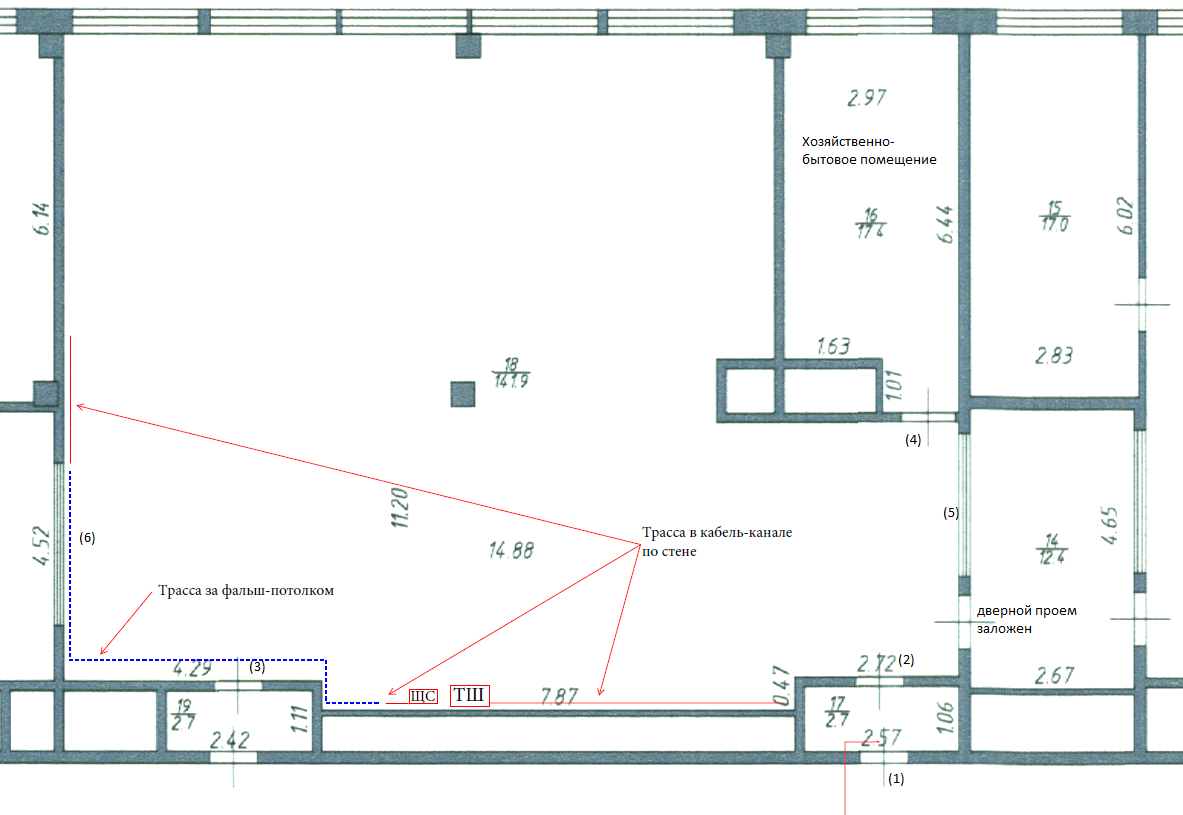 Закрытое акционерное общество «Научно-промышленная компания«Высокие технологии и стратегические системы»(ЗАО «НПК «ВТ и СС»)125167, Москва, ул. Театральная Аллея, д. 3, стр. 1 Тел.: (495) 252-07-90, факс: (495) 252-07-91, сайт: www.htsts.ru, e-mail: info@htsts.ru125167, Москва, ул. Театральная Аллея, д. 3, стр. 1 Тел.: (495) 252-07-90, факс: (495) 252-07-91, сайт: www.htsts.ru, e-mail: info@htsts.ru«УТВЕРЖДАЮ»Генеральный директорЗАО «НПК «ВТ и СС»___________ А. Е. Подольский«____»___________2016 г.______________________________________________________________________[наименование, адрес Организатора]для ____________________________________[ФИО контактного лица, указанного в Извещении]НЕ ВСКРЫВАТЬ ДО «__»_______201_г. (указать крайнюю дату подачи предложений)ВСКРЫТЬ НА ЗАСЕДАНИИ ЗАКУПОЧНОЙ КОМИССИИНЕ ВСКРЫВАТЬ ДО «__»_______201_г. (указать крайнюю дату подачи предложений)ВСКРЫТЬ НА ЗАСЕДАНИИ ЗАКУПОЧНОЙ КОМИССИИНа участие в: __________________________________________________________________________[Наименование закупочной процедуры и предмета закупки как звучит в Уведомлении]На участие в: __________________________________________________________________________[Наименование закупочной процедуры и предмета закупки как звучит в Уведомлении]Предложение поступило: дата «___» _______ 201   г.Предложение поступило: дата «___» _______ 201   г.Время ____ час. _____ мин. Время ____ час. _____ мин. (заполняется Организатором)(заполняется Организатором)Итоговая стоимость Предложения, 
руб. с НДС___________________________________(итоговая стоимость, руб. с НДС)№ п/пНаименованиеСведения об Участнике1Организационно-правовая форма и фирменное наименование Участника2Учредители (перечислить наименования и организационно-правовую форму или Ф.И.О. всех учредителей, чья доля в уставном капитале превышает 10%)3Свидетельство о внесении в Единый государственный реестр юридических лиц (дата и номер, кем выдано)4ИНН Участника5Юридический адрес6Почтовый адрес7Филиалы: перечислить наименования и почтовые адреса8Банковские реквизиты (наименование и адрес банка, номер расчетного счета Участника в банке, телефоны банка, прочие банковские реквизиты)9Телефоны Участника (с указанием кода города)10Факс Участника (с указанием кода города)11Адрес электронной почты Участника12Фамилия, Имя и Отчество руководителя Участника, имеющего право подписи согласно учредительным документам Участника, с указанием должности и контактного телефона13Фамилия, Имя и Отчество главного бухгалтера Участника14Фамилия, Имя и Отчество ответственного лица Участника с указанием должности и контактного телефона№п/пЭтапыСроки выполненияМатериалы, предъявляемые Исполнителем Заказчику1.Подготовительный этап16.12.2016- Сетевой совмещенный график выполнения работ.1.1.Получение допуска к производству работ на объекте-Акт-допуск Исполнителя к производству работ на объекте (от владельца помещений в лице службы эксплуатации);-Утвержденный журнал производства работ Исполнителя (по форме КС-6 или РД)2.Получение права доступа к объектуАкт(ы) передачи помещений для работы Исполнителю (от владельца помещений в лице службы эксплуатации)1.3.Подготовка форм отчетных документовПодготовка журнала учета работ по форме КС-6а, бланков по форме КС-2, КС-3, КС-11Выполнение косметического ремонта помещений30.12.2016- Заполненный журнал производства работ за этап (см. п.1.1.);- Заполненный журнал учета работ за этап (по форме КС-6а)- Акт(ы) о приемке выполненных работ за этап (по форме КС-2 или РД с учетом данных из КС-6а)*;- Справка о стоимости выполненных работ и затрат за этап (по форме КС-3)*- Исполнительные схемы (если были отклонения от проекта)Выполнение монтажных работ в соответствии с техническим решением09.01.2017-Акты входного контроля оборудования и материалов;- Заполненный журнал производства работ за этап (см. п.1.1.);- Заполненный журнал учета работ за этап (по форме КС-6а)- Акт(ы) о приемке выполненных работ за этап (по форме КС-2 или РД с учетом данных из КС-6а)*;- Справка о стоимости выполненных работ и затрат за этап (по форме КС-3)*- Исполнительные схемы (если были отклонения от проекта)Заключительный этап11.01.20174.1.Проверка Заказчиком прилагаемых документов Исполнителя и результата работ- Журнал производства работ (КС-6 или РД);- Журнал учета работ (КС-6а);- Акты выполнения работ (КС-2 или РД);-Исполнительные схемы (если были отклонения от проекта);- Справки о стоимости (КС-3);- Сертификаты на использованное оборудование и материалы (пожарные, санитарные, технологические, специальные и т.п.);- Товарно-транспортные накладные на использованные комплектующие и материалы4.2.Решение о приемке работ- Акт приемки законченного строительством объекта (по форме КС-11 или РД) с прилагаемыми документами (см. выше)№п/пОбъект проведения работМесто проведения работ1945 ГЦКГ и НМО РФ143051, Московская область, Одинцовский район, р.п. Большие Вяземы, филиал № 4 ФКУ «УФО МО РФ по г. Москве и Московской области»